M 3.3. Bilder zum Wort   Himmel  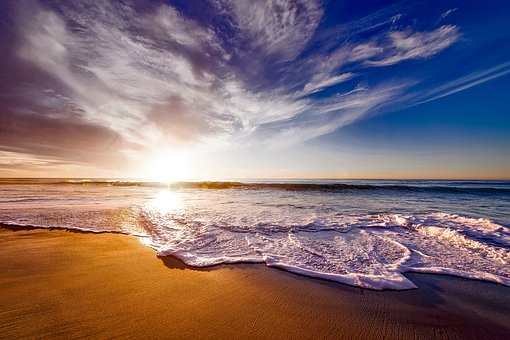 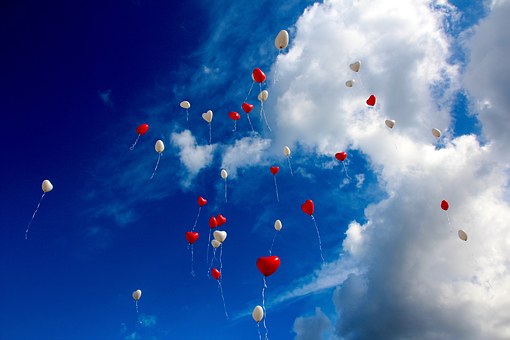 Schöner Himmel am Strand                                 Luftballons schweben in den Himmel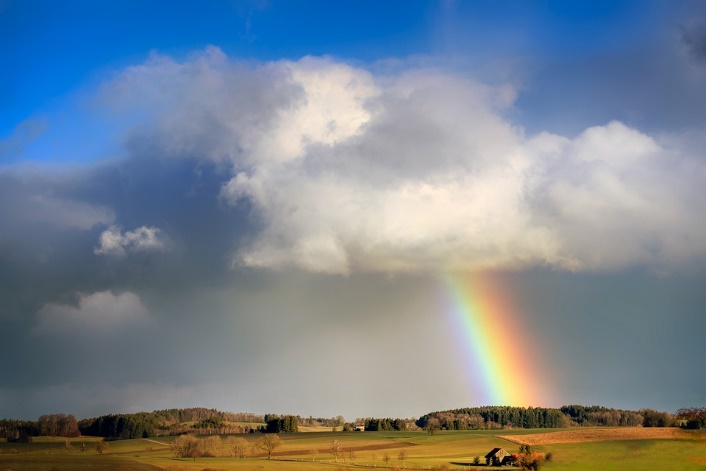 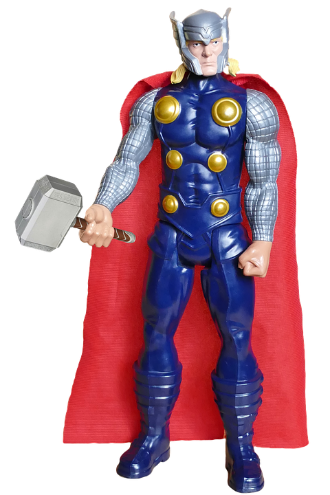 Regenbogen am Himmel                                                  Thor (Marvelfilm)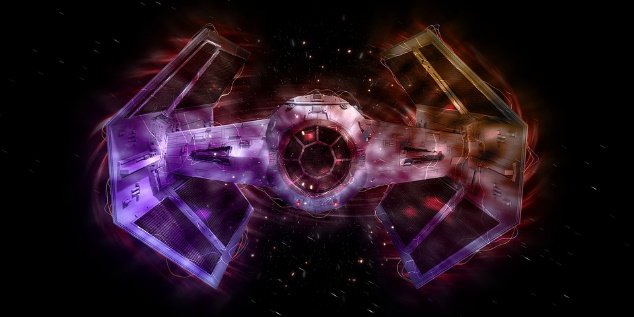 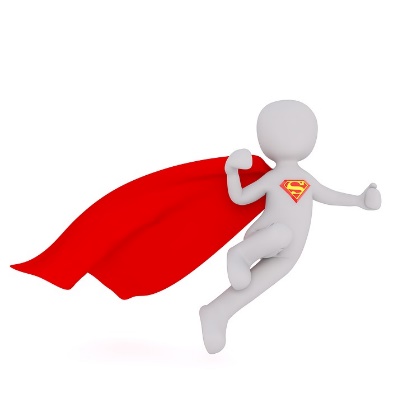 Raumschiff (Star Wars)                                                               Superman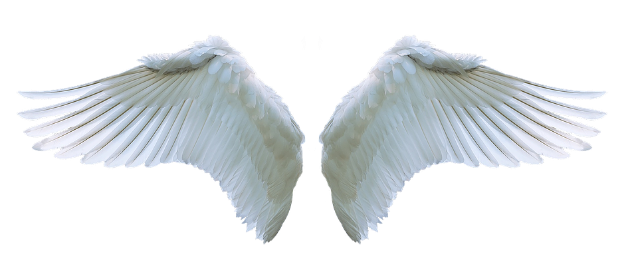 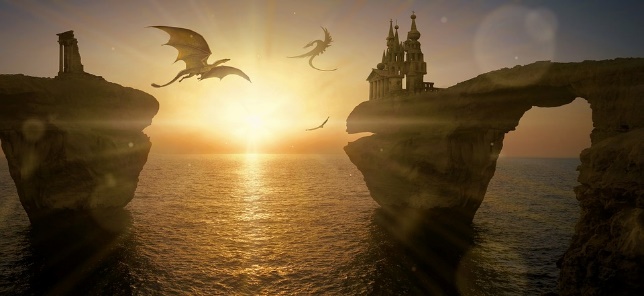                                  Engel                                                          Drachen Fachdidaktischer Einsatz:Diese Bilder können nach Unterrichtsphase (M 3.2)eingesetzt werden, je nachdem, ob es zu den Äußerungen der Kinder passt. Sie sollen noch einmal beide Himmelsbegriffe klären (sky, heaven) und an die aktuelle Lebenswelt der Kinder anknüpfen. Danach wird Raum gegeben für die Darstellung eigener Himmelsvorstellungen. Dazu erhalten die Schüler*innen folgende Fragen:Wie stellst du dir den Himmel vor?Was ist dort? Wer ist dort?Wie stellst du dir den Himmel vor?Was ist dort? Wer ist dort?Male/Schreibe!